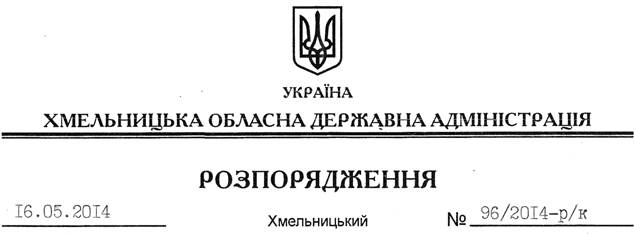 На підставі Положення про відзнаки обласної державної адміністрації, затвердженого розпорядженням голови облдержадміністрації від 22 листопада 2013 року № 381/2013-р, зареєстрованого Головним управлінням юстиції в області 28 листопада 2013 року за № 80/1914:1. Нагородити Почесною Грамотою обласної державної адміністрації з врученням цінного подарунка кожному:1.1. За багаторічну і сумлінну працю, значний особистий внесок у розвиток галузі пасажирського автомобільного транспорту та з нагоди 70-річчя від дня народження Тернавського Петра Івановича, генерального директора товариства з обмеженою відповідальністю “Хмельницьктранс”.1.2. За сумлінну працю, високий професіоналізм вагомий внесок у розвиток музичного мистецтва та з нагоди 55-річчя від дня створення Хмельницького музичного училища імені В.Заремби працівників училища:1.3. За сумлінну працю, високий професіоналізм, зразкове виконання службових обов’язків та з нагоди 25-річчя від дня народження Костюка Романа Вікторовича, головного спеціаліста відділу контролю апарату обласної державної адміністрації 1.4. За активну громадську діяльність, патріотичне виховання молоді та з нагоди 70-річчя визволення Хмельницької області від фашистських окупантів: 1.5. За багаторічну сумлінну працю в органах виконавчої влади, високий професіоналізм та з нагоди 55-річчя з дня народження Гудловську Любов Степанівну, начальника загального відділу апарату обласної державної адміністрації.1.6. За сумлінну працю, високий професіоналізм, значний внесок у розвиток дорожнього господарства області та з нагоди 60-річчя від дня народження Зелінського Олександра Адамовича, начальника Служби автомобільних доріг України у Хмельницькій області.1.7. За багаторічну сумлінну працю, високий професіоналізм, значний внесок у розвиток науково-педагогічної діяльності та з нагоди 70-річчя від дня народження Домбровського Станіслава Феліксовича, академіка, професора кафедри трудового, земельного та господарського права Хмельницького університету управління та права.1.8. За участь у партизанському русі, активну громадську діяльність, спрямовану на патріотичне виховання молоді та з нагоди 70-річчя визволення Хмельницької області від фашистських окупантів:1.9. За сумлінне виконання службових обов’язків, високий професіоналізм та з нагоди Дня пожежної охорони:1.10. За зразкове виконання службових обов’язків, високий професіоналізм та з нагоди 16-річчя від дня утворення Державного департаменту України з питань виконання покарань:1.11. За сумлінну працю, високий професіоналізм та з нагоди 45-річчя від дня народження Возборського Юрія Івановича, головного спеціаліста відділу взаємодії з правоохоронними органами та оборонної роботи апарату облдержадміністрації.1.12. За активну громадську позицію, просвітницьку і виховну роботу серед молоді Хмельниччини та з нагоди проведення урочистої Академії “Подільська Шевченкіана”:1.13. За сумлінне виконання службових обов’язків, високий професіоналізм та з нагоди 30-річчя від дня народження Самчука Ярослава Ігоровича, головного спеціаліста відділу контролю апарату обласної державної адміністрації.1.14. За сумлінну працю в органах виконавчої влади, високий професіоналізм та з нагоди 55-річчя від дня народження Дмитрієнко Олену Миколаївну, заступника директора Департаменту економічного розвитку і торгівлі – начальника управління цінової політики та підтримки підприємництва обласної державної адміністрації.1.15. За багаторічну сумлінну працю, вагомий особистий внесок у надання медичної допомоги населенню області, високий професіоналізм та з нагоди Дня медичної сестри Майдан Надію Людвиківну, старшу медичну сестру офтальмологічного відділення Хмельницької обласної дитячої лікарні.1.16. За вагомий особистий внесок у розвиток фізичної культури і спорту в області та з нагоди 70-річчя від дня народження Кутея Миколу Михайловича, тренера-викладача відділення вільної боротьби Хмельницького обласного центру фізичного виховання учнівської молоді. 2. Обласна державна адміністрація висловлює подяку з врученням цінного подарунка кожному: 2.1. За зразкове виконання службових обов’язків, високий професіоналізм та з нагоди 16-річчя від дня утворення Державного департаменту України з питань виконання покарань:2.2. За сумлінне виконання службових обов’язків, високий професіоналізм та з нагоди Дня пожежної охорони Білозеру Вадиму Миколайовичу, старшому солдату, пожежному пожежного взводу військової частини А 2509.2.3. За багаторічну сумлінну працю, вагомий особистий внесок у надання медичної допомоги населенню області, високий професіоналізм та з нагоди Дня медичної сестри Лисій Галині Іванівні, старшій медичні сестрі травматологічного пункту Хмельницької міської лікарні.Голови адміністрації									  Л.ПрусПро нагородження Почесною Грамотою обласної державної адміністраціїГолоднюкаОлега Миколайовича–викладача відділу “Народні інструменти” КруліковськуТетяну Петрівну–заступника директора з навчально-виховної роботи ЛевчукТетяну Миколаївну–викладача відділу “Оркестрові струнні інструменти” ОлійникаЛеоніда Анатолійовича–викладача відділу “Оркестрові духові та ударні інструменти” ШандораАнтона Степановича–викладача відділу “Оркестрові духові та ударні інструменти” ЩурВалентину Григорівну–викладача відділу “Оркестрові струнні інструменти” КлочкаОлега Івановича–заступника голови обласної Ради організації ветеранів України, голову обласного центру по захисту правди історії про Велику Вітчизняну війну 1941-1945 років, ветерана Збройних СилМаликаАнтона Івановича–голову Кам’янець-Подільської районної організації ветеранів України, ветерана праці ПаламарчукаКостянтина Юхимовича–учасника бойових дій у Великій Вітчизняній війні 1941-1945 років, м. ПолоннеРязанцеваМиколу Тимофійовича–учасника бойових дій у Великій Вітчизняній війні 1941-1945 років, м. ХмельницькийШелівановаВалерія В’ячеславовича –голову Нетішинської міської Ради організації ветеранів України, учасника бойових дій в АфганістаніГрицівГанну Олексіївну–м. ХмельницькийКузьмінськогоВойциха Леонтійовича–м. ДунаївціЛабу Горислава Васильовича–м. ХмельницькийМацишина Володимира Андрійовича–м. ШепетівкаАнтонюка Володимира Михайловича–майора служби цивільного захисту, начальника караулу 15 державної пожежно-рятувальної частини Головного управління Державної служби України з надзвичайних ситуацій у Хмельницькій областіЛисякаОлександра Станіславовича–старшого солдата, старшого пожежного пожежної роти військової частини А 4009МазорукаВолодимира Васильовича –майора служби цивільного захисту, начальника інженерної групи аварійно-рятувальної частини аварійно-рятувального загону спеціального призначення Головного управління Державної служби України з надзвичайних ситуацій у Хмельницькій областіТинянського Володимира Леонідовича–сержанта служби цивільного захисту, пожежного-рятувальника 15 державної  пожежно-рятувальної частини Головного управління Державної служби України з надзвичайних ситуацій у Хмельницькій областіВолосюкаВіталія Семеновича –майстра цеху № 4 підприємства Шепетівської виправної колонії № 98Данілова Андрія Михайловича–майора внутрішньої служби, заступника начальника Хмельницького міського відділу кримінально-виконавчої інспекціїСередюкаВолодимира Івановича–підполковника внутрішньої служби, ветерана Державної кримінально-виконавчої служби УкраїниГрозянаЛеоніда Васильовича–голову Ізяславського районного осередку товариства “Просвіта”, директора Ізяславської загальноосвітньої школи І-ІІІ ступенів № 1МіхалевськогоВіталія Цезарійовича –голову Хмельницького обласного об’єднання Всеукраїнського товариства “Просвіта” імені Т.Шевченка ПолятинчукаВ’ячеслава Володимировича–голову Кам’янець-Подільського районного осередку товариства “Просвіта” імені Т.Шевченка ЛитвинюкуАндрію Володимировичу–капітану внутрішньої служби, старшому інспектору сектору по роботі з особовим складом Хмельницького слідчого ізолятораПетрукуЮрію Сергійовичу–старшому прапорщику внутрішньої служби, молодшому інспектору відділу нагляду і безпеки Ізяславської виправної колонії № 31  